1) Student Name & OSIS:        Official Class:          2) Student Gender:   ___________ 3) Do you wish student specific sentence starters to be emailed to your team? ___ Yes ___ No                            4) Which Periodic Assessments (REQUIED 2x per year) will be listed in the Evaluation Results?  ___ MAP Growth Reading (req. for all Mission Students)    ___ SANDI Reading (req. for all Alt. Students)___ MAP Growth Math (req. for all Mission Students)         ___ SANDI Math (req. for all Alt. Students)5) How does the student get to school?    ___ Metro/Walk        ___ Yellow Bus       (If Yellow Bus, is Travel Training / Independent Travel being considered?  ___ Yes ___ No  ____ N/A)      6) Is family entitled to translation of IEP (see Column 7 in IEPs Coming Due List)   ___ Yes ___ No     If yes, in which language should the IEP be translated into? ______________7) Consult the List of IEPs Coming Due (Column 8) and the student’s current IEP & indicate which of the following Related Services (incl. Counseling) are mandated for the student?                                Related Service:___________________ Related Service Provider’s Name ___________________      Related Service:___________________ Related Service Provider’s Name ___________________      Related Service:___________________ Related Service Provider’s Name ___________________      Related Service:___________________ Related Service Provider’s Name ___________________      Not Applicable: _______ (Be sure to consult your AP to discuss possible need for Counseling or other RS)8) Does the last finalized IEP (i.e. current IEP) indicate need for a Behavior Intervention Plan (BIP)?       ___ Yes, and the recommendation is to continue the BIP.        ___ Yes, but the recommendation will be to discontinue the BIP.                ___ No, but the recommendation will be to conduct a Functional Behavior Assessment (FBA)      ___ No, the student does not need a BIP.                                 9) Does the student have a 1:1 para according to the last finalized IEP (i.e. current IEP)? ___ Yes ___ No                                                 If yes, indicate all that apply:        ____ Behavior Support                ___ Health                ___ Alternate Placement (Language Translation)     ____ Transportation (Behavior Support)   ___ Transportation (Health)10) Who is the student’s PE Teacher? _____________   11) Does the student take Yoga as a class here at school?      ___ yes ___ no                            12) Does the student have an Independent Schedule/Program?      ___ yes ___ no                         13) Other concerns the IEP Compliance Team should be aware of?  ____________________________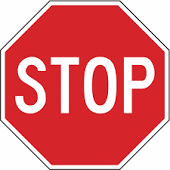 DO NOT proceed with the development of this student’s IEP until you have ensured that the Literacy, Numeracy, and Transition Teachers and the RSPs in your cluster have “closed out” the Annual Goals by indicating “Goal Met” OR “Do not anticipate meeting goal” on the IEP Progress Report for EVERY GOAL on the current (i.e. last finalized) IEP!* (“Anticipate meeting goal” is NOT sufficient.”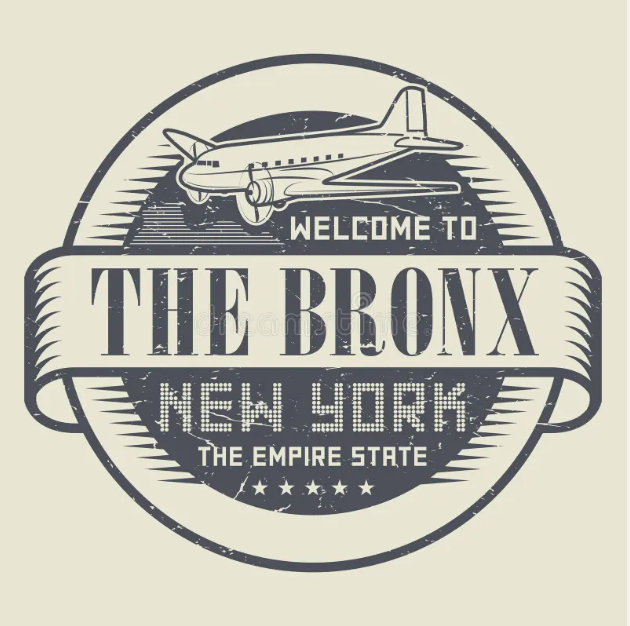 2023-2024 FormRequest to OPEN Draft IEP 